Управление по образованию Оршанского райисполкомаКОНСПЕКТ ЗАНЯТИЯс воспитанником специальной группы ЦКРОиРпо образовательной области «Сенсорная стимуляция»Тема занятия: «Соотнесение одинаковых предметов обуви»Попкова Е.В., учитель-дефектолог высшей  квалификационной категорииГУО ЦКРОиР Оршанского районаОрша, 2023КОНСПЕКТ УЧЕБНОГО ЗАНЯТИЯДата проведения занятия:  Форма занятия: индивидуальная.Продолжительность занятия: 25 мин. Ф.И.О. учителя-дефектолога: Попкова Е.В.Ф.И. ребенка: Максим Д.Программа обучения: обучение и воспитание по образовательной программе специального образования на уровне дошкольного образования для детей с интеллектуальной недостаточностью (учебный план ЦКРОиР для воспитанников с ТМНР).Год обучения в ЦКРОиР: 1-й (4-5 л.).Лексическая (недельная) тема: «Обувь» Тема: «Соотнесение одинаковых предметов обуви» Задачи: Формировать умение узнавать, различать, соотносить (составлять пары) предметы обуви (сапоги разного размера, ботинки) с опорой на образец.Закреплять умение выполнять действия (социально-бытовые) с предметами обуви (кукольной, детской): ходить в сапогах по ступенькам, стоять на балансире в сапогах, шнуровать, расставлять по детским шкафчикам, раскладывать по коробкам.Государственное учреждение образования«Центр коррекционно-развивающего обучения и реабилитации  Оршанского района»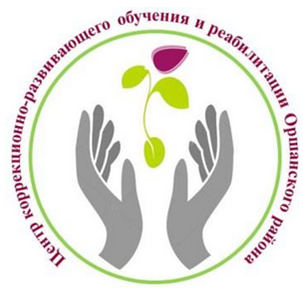 Образовательная область «СЕНСОРНАЯ СТИМУЛЯЦИЯ» Раздел программы: «Развитие зрительного восприятия/               Развитие вестибулярного аппарата/ Развитие тактильного восприятия»Этап занятияСодержание работыОборудование1. Вводная часть.(создание положительного эмоционального настроя)В начале занятия ребенок надевает резиновые сапоги (большого размера) в условиях группового помещения и идет в кабинет (в кабинете снимает). При этом несет морковку Зайцу.Д.и. «Приветствие с Зайцем» (ребенок отдает угощение Зайцу, садится радом с ним на детский диванчик, здоровается разными способами: за лапку, носиком, ушками, ножками).Переход к учебной зоне (ребенок вместе с Зайцем садится за стол).Установка на предстоящую работу:«Наказ Зайцу» (ребенок машет указательным пальцем Зайцу и говорит: «Сиди Заяц! Слушай Заяц! Смотри Заяц!»).«Наказ себе» (ребенок машет указательным пальцем себе (в отражение в зеркале) и говорит: сиди Максим! слушай Максим! смотри Максим! Делай Максим!).В условиях группового помещения.Сапоги резиновые (большого размера) + морковка (угощение для Зайца).Переход в кабинет (в игровой зоне), детский диванчик. Игрушка «Музыкальный заяц».Стол, стул детский. Зеркало настенное.2. Основная частьД.и. «Найди пару - 1» (ребенок составляет пару из двух одинаковых ботинок: синие, красные).Д.и. «Зашнуруй ботинок» (ребенок с помощью шнурует один ботинок).Д.и. «Обведи ботинок по контуру» (ребенок выбирает соответствующего цвета фломастер и с помощью обводит по контуру ботинок синего цвета).Переход в коридорПодвижная минутка 1 «Сапоги-скороходы»(Сенсорно-интегративная игра: ребенок ходит по ступенькам в сапогах большого размера)Переход в кабинетД.и. «Найди пару - 2» (ребенок составляет пару из двух одинаковых резиновых сапог: красные, фиолетовые).Д.и. «Сложи ботинки в коробки» (ребенок складывает ботинки в коробки и закрывает крышкой).Подвижная минутка 2 «В сапогах на балансире»(Сенсорно-интегративная игра: ребенок в сапогах большого размера стоит на балансире с опорой и удерживает равновесие)Д.и. «Посмотри и назови» (ребенок рассматривает фото предметов обуви на экране телефона, сам перелистывает и называет изображение).Д.и. «Найди свои сапоги» (ребенок рассматривает детскую обувь одногруппников, узнает свои).Д.и. «Чья обувь?» (ребенок рассматривает детскую обувь одногруппников, называет, чья она).Шнуровки объемные «Ботинки» (синие, красные).Фломастеры+ шнуровка объемная «Ботинок» (синего цвета)Переход в игровую зону, затем в коридор. Сапоги резиновые (большого размера).Сапоги резиновые детские - две пары (красные, фиолетовые).4 пары ботинок детских + коробки с крышками картонные.  Балансир «Дуга» + Сапоги резиновые (большого размера).Телефон+ фото предметов обуви.Детская обувь (детей из группы). 3. Заключительная частьПереход в коридорД.и. «Поставь обувь в шкафчики» (ребенок расставляет детскую обувь по шкафчикам. Если правильно выполняет – получает угощение от Зайца, которое лежит в детских шкафчиках).Д.и. «Прощание с зайцем» (ребенок говорит: «Пока Заяц!»).Д.и. «Угощение педагогам и детям» (ребенок выходит из кабинета в резиновых сапогах и несет угощение для взрослых и детей в группу).Угощение от Зайца в детских шкафчиках (в качестве мотивационного стимула).Сапоги резиновые 